Об утверждении графика проведения очередных сессий Совета депутатов муниципального образования Энергетикский поссовет Новоорского района Оренбургской области на 2021 годВ соответствии с Уставом муниципального образования  Энергетикский поссовет Новоорского района Оренбургской области, Регламентом Совета депутатов муниципального образования Энергетикский поссовет Новоорского района Оренбургской области, утвержденного решением Совета депутатов муниципального образования Энергетикский поссовет Новоорского района Оренбургской области от 01.02.2017 года № 110, в целях повышения эффективности и качества правотворческой работы по подготовке проектов решений Совет депутатов муниципального образования Энергетикский поссовет Новоорского района Оренбургской области, Совет депутатов муниципального образования Энергетикский поссовет Новоорского района Оренбургской области,РЕШИЛ:Утвердить график проведения очередных сессий Совета депутатов муниципального образования Энергетикский поссовет Новоорского района Оренбургской области на 2021 год, в соответствии с приложением к настоящему решению.Настоящее решение вступает в силу с момента его подписания и подлежит обнародованию и размещению на официальном сайте администрации муниципального образования Энергетикский поссовет Новоорского района Оренбургской области в информационно-коммуникационной сети «Интернет».Контроль настоящего решения оставляю за собой.Исполняющий обязанности                               Исполняющий полномочияпредседателя Совета депутатов                         главы муниципальногомуниципального образования                            образования                                                           Энергетикский поссовет                                     Энергетикский поссовет      _______________    В.В. Рязанов                   ________________  Е.В. Киселёв                     Приложение к решению Совета депутатов муниципального образования Энергетикский поссовет Новоорского района Оренбургской области «Об утверждении графика проведения очередных сессий Совета депутатов муниципального образования Энергетикский поссовет Новоорского района Оренбургской области на 2021 год»  от  23.12.2019 № 321Графикпроведения очередных сессий Совета депутатов муниципального образования Энергетикский поссовет Новоорского района Оренбургской области на 2021 годИсполняющий обязанности                               Исполняющий полномочияпредседателя Совета депутатов                         главы муниципальногомуниципального образования                            образования                                                           Энергетикский поссовет                                     Энергетикский поссовет      _______________    В.В. Рязанов                   ________________  Е.В. Киселёв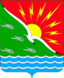 СОВЕТ ДЕПУТАТОВМУНИЦИПАЛЬНОГО ОБРАЗОВАНИЯЭНЕРГЕТИКСКИЙ ПОССОВЕТ НОВООРСКОГО РАЙОНА ОРЕНБУРГСКОЙ ОБЛАСТИТРЕТИЙ СОЗЫВР Е Ш Е Н И Е 23.12.2019                          п. Энергетик                                   № 321№Дата проведения заседания очередной сессии Совета депутатов муниципального образования Энергетикский поссовет Новоорского района Оренбургской области17 января10 февраля27 апреля27 июля12 октября13 ноября17 декабря